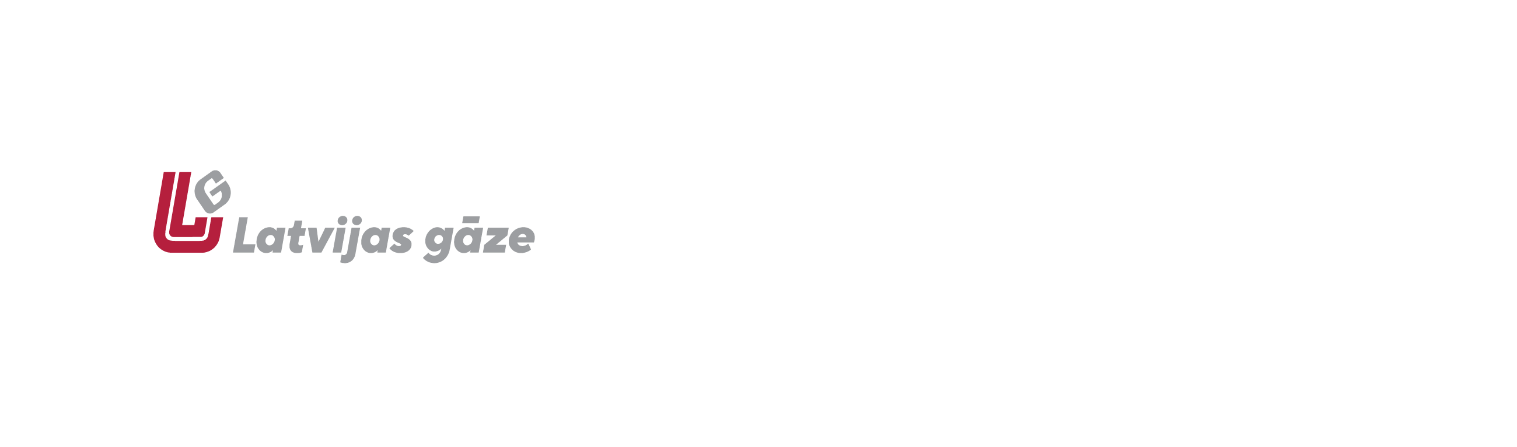 РЕШЕНИЯвнеочередного собрания акционеров акционерного общества «Latvijas Gāze» 8 августа 2022 годаПринятие решения о начале процесса реорганизации Общества или уменьшении уставного капиталаНачать:реорганизацию Общества путем разделения в соответствии со статьей 336 (4) Коммерческого закона, в результате которого Общество отдает часть своего имущества, а именно 39 900 000 акций Акционерного общества «GASO», регистрационный номер 40203108921, представляющих 100 % уставного капитала - вновь учреждаемой компании. В результате реорганизации все акционеры Общества становятся акционерами вновь создаваемого общества пропорционально их доле участия в Обществе; Результат голосования: решение принято c требуемым большинством голосов.Рига, 8 августа 2022 годаПредседатель правленияакционерного общества «Latvijas Gāze» 				А.Калвитис